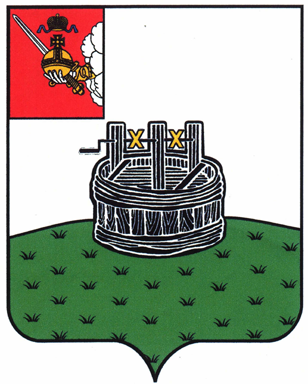 АДМИНИСТРАЦИЯ ГРЯЗОВЕЦКОГО МУНИЦИПАЛЬНОГО ОКРУГАП О С Т А Н О В Л Е Н И Е                                г. Грязовец  О внесении изменений в постановление администрации Грязовецкого муниципального района от 31 октября 2022 г. № 577 «Об утверждении муниципальной программы «Развитие систем образования, молодежной политики, отдыха, оздоровления и занятости несовершеннолетних в Грязовецком муниципальном округе на 2023-2028 годы»В соответствии с решением Земского Собрания Грязовецкого муниципального округа от 23 марта 2023 г. № 31 «О внесении изменений в решение Земского Собрания Грязовецкого муниципального округа от 15 декабря 2022 г. № 149 «О бюджете Грязовецкого муниципального округа на 2023 год и плановый период 2024 и 2025 годов», в целях уточнения  ранее принятого постановленияАдминистрация Грязовецкого муниципального округа ПОСТАНОВЛЯЕТ:1. Внести в приложение к постановлению администрации Грязовецкого муниципального района от 31 октября 2022 г. № 577 «Об утверждении муниципальной программы «Развитие систем образования, молодежной политики, отдыха, оздоровления и занятости несовершеннолетних в Грязовецком муниципальном округе                    на 2023-2028 годы» следующие изменения:1.1. В паспорте муниципальной программы в позиции «Объем бюджетных ассигнований муниципальной программы» в абзаце первом цифры «3808643,2» заменить цифрами «3825589,7», в абзаце втором цифры «682097,5» заменить цифрами «699044,0».1.2. В разделе III «Финансовое обеспечение муниципальной программы, обоснование объема финансовых ресурсов, необходимых для ее реализации» в абзаце первом цифры «3808643,2» заменить цифрами «3825589,7», в абзаце втором цифры «682097,5» заменить цифрами «699044,0».1.3. Приложение 1 к муниципальной программе «Финансовое обеспечение реализации муниципальной программы за счет средств бюджета округа» изложить                   в новой редакции согласно приложению 1 к настоящему постановлению.1.4. В приложении 7 к муниципальной программе «Подпрограмма 4 «Обеспечение создания условий для реализации муниципальной программы»:1.4.1. В паспорте подпрограммы 4 в позиции «Объем бюджетных ассигнований подпрограммы 4» в абзаце первом цифры «3722791,0» заменить цифрами «3739737,5», в абзаце втором цифры «658206,8» заменить цифрами «675153,3».1.4.2. В разделе III подпрограммы 4  «Характеристика основных мероприятий подпрограммы 4»:  пункт 2 изложить в следующей редакции:  «2. Основное мероприятие 4.2. «Обеспечение реализации основных образовательных программ дошкольного, начального общего, основного общего, среднего общего образования и дополнительных образовательных программ в муниципальных образовательных учреждениях» (далее – основное мероприятие 4.2.)Цель основного мероприятия 4.2: реализация образовательных программ            дошкольного, начального общего, основного общего, среднего (полного) общего образования, а также дополнительного образования в муниципальных общеобразовательных учреждениях, обеспечение деятельности учреждения в сфере молодежной политики.В рамках осуществления основного мероприятия 4.2 предусматривается: расходова-ние субвенции на обеспечение общеобразовательного процесса (на общее и дошкольное образование); обеспечение выплаты заработной платы из бюджета округа на реализацию дополнительных общеобразовательных программ; расходы бюджета на содержание зданий, сооружений образовательных учреждений; оплата коммунальных услуг; обеспечение перевода несвойственных для отрасли образования функций на условия аутсорсинга; оплата договорных обязательств по осуществлению услуг, необходимых для организации образовательного процесса; соблюдение противопожарного, санитарно-противоэпидемического законодательства, а также законодательства по соблюдению безопасности дорожного движения, непосредственно связанного с реализацией основных общеобразовательных программ; предоставление субсидий муниципальным образовательным организациям на выплату ежемесячного денежного вознаграждения за классное руководство педагогическим работникам муниципальных образовательных организаций, реализующих образовательные программы начального общего, основного общего и среднего             общего образования, в том числе адаптированные основные общеобразовательные программы; оплата расходов на оборудование (оснащение) рабочих мест трудоустроенных инвалидов молодого возраста; финансовое обеспечение деятельности БУ «Молодежный центр «Инициатива».».          1.4.3. В разделе IV подпрограммы 4 «Финансовое обеспечение реализации основных мероприятий подпрограммы 4» в абзаце первом цифры «3722791,0» заменить цифрами «3739737,5», в абзаце втором цифры «658206,8» заменить цифрами «675153,3».											1.4.4. Приложение 1 к подпрограмме 4 «Финансовое обеспечение и перечень мероприятий подпрограммы 4 за счет средств бюджета округа» изложить в новой редакции согласно приложению 2 к настоящему постановлению.1.4.5. Приложение 4 к подпрограмме 4 «Прогноз сводных показателей муниципальных заданий на оказание муниципальных услуг (выполнение работ) муниципальными учреждениями округа по подпрограмме 4» изложить в новой редакции согласно приложению 3 к настоящему постановлению.2. Настоящее постановление вступает силу со дня его подписания, подлежит официальному опубликованию и размещению на официальном сайте Грязовецкого муниципального округа.Глава Грязовецкого муниципального округа                                              С.А.ФекличевПриложение 1 к постановлению администрации Грязовецкого муниципального округа от.17.05.2023 № 1060«Приложение 1к муниципальной программеФинансовое обеспечение реализации муниципальной программыза счет средств бюджета округа                                                                                                                                                                                                                                                                               ».Приложение 2 к постановлению администрации Грязовецкого муниципального округа от.17.05.2023 № 1060«Приложение 1 к подпрограмме 4Финансовое обеспечение и перечень мероприятий подпрограммы 4за счет средств бюджета округа                                                                                                                                                                                                                                                                      ».Приложение 3 к постановлению администрации Грязовецкого муниципального округа от.17.05.2023 № 1060 «Приложение 4 к подпрограмме 4Прогноз сводных показателей муниципальных заданий на оказание муниципальных услуг (выполнение работ) муниципальными учреждениями округа по подпрограмме 4                                                                                                                                                                                                                                                                               ».17.05.2023№1060Наименование муниципальной программы, подпрограммы/ответственный исполнитель, соисполнители, участники муниципальной программыИсточник финансового обеспеченияРасходы (тыс. руб.)Расходы (тыс. руб.)Расходы (тыс. руб.)Расходы (тыс. руб.)Расходы (тыс. руб.)Расходы (тыс. руб.)Расходы (тыс. руб.)Наименование муниципальной программы, подпрограммы/ответственный исполнитель, соисполнители, участники муниципальной программыИсточник финансового обеспечения2023год2024год2025год2026год2027год2028годИтого 2023-2028годы123456789Итого по муниципальной программе «Развитие систем образования, молодежной политики, отдыха, оздоровления и занятости несовершеннолетних в Грязовецком муниципальном округе на 2023-2028 годы»Всего, в том числе699044,0682358,8 700151,6581345,1581345,1581345,13825589,7Итого по муниципальной программе «Развитие систем образования, молодежной политики, отдыха, оздоровления и занятости несовершеннолетних в Грязовецком муниципальном округе на 2023-2028 годы»собственные доходы бюджета округа 221265,0199071,3199402,0228935,4228935,4228935,41306544,5Итого по муниципальной программе «Развитие систем образования, молодежной политики, отдыха, оздоровления и занятости несовершеннолетних в Грязовецком муниципальном округе на 2023-2028 годы»межбюджетные трансферты из областного бюджета за счет собственных средств областного бюджета431229,8444699,5468157,8352409,7352409,7352409,72401316,2Итого по муниципальной программе «Развитие систем образования, молодежной политики, отдыха, оздоровления и занятости несовершеннолетних в Грязовецком муниципальном округе на 2023-2028 годы»межбюджетные трансферты из областного бюджета за счет собственных средств федерального бюджета46549,238588,032591,80,00,00,0117729,0Ответственный исполнитель муниципальной программы - Управление образования и молодежной политики администрации Грязовецкого муниципального округа Вологодской областиВсего, в том числе699044,0682358,8700151,6581191,7581191,7581191,73825129,5Ответственный исполнитель муниципальной программы - Управление образования и молодежной политики администрации Грязовецкого муниципального округа Вологодской областисобственные доходы бюджета округа 221265,0199071,3199402,0228782,0228782,0228782,01306084,3Ответственный исполнитель муниципальной программы - Управление образования и молодежной политики администрации Грязовецкого муниципального округа Вологодской областимежбюджетные трансферты из областного бюджета за счет собственных средств областного бюджета431229,8444699,5468157,8352409,7352409,7352409,72401316,2Ответственный исполнитель муниципальной программы - Управление образования и молодежной политики администрации Грязовецкого муниципального округа Вологодской областимежбюджетные трансферты из областного бюджета за счет собственных средств федерального бюджета46549,238588,032591,80,00,00,0117729,0Участник - управление по культуре, спорту, туризму администрации Грязовецкого муниципального округаВсего, в том числе0,00,00,0153,4153,4153,4460,2Участник - управление по культуре, спорту, туризму администрации Грязовецкого муниципального округасобственные доходы бюджета округа 0,00,00,0153,4153,4153,4460,2Участник - управление по культуре, спорту, туризму администрации Грязовецкого муниципального округамежбюджетные трансферты из областного бюджета за счет собственных средств областного бюджета0,00,00,00,00,00,00,0Участник - администрация Грязовецкого муниципального округаВсего, в том числе0,00,00,00,00,00,00,0Участник - администрация Грязовецкого муниципального округасобственные доходы бюджета округа 0,00,00,00,00,00,00,0Участник  - Управление финансов администрации Грязовецкого муниципального округаВсего, в том числе0,00,00,00,00,00,00,0Участник  - Управление финансов администрации Грязовецкого муниципального округасобственные доходы бюджета округа 0,00,00,00,00,00,00,0Участник  - Управление имущественных и земельных отношений администрации Грязовецкого муниципального округаВсего, в том числе0,00,00,00,00,00,00,0Участник  - Управление имущественных и земельных отношений администрации Грязовецкого муниципального округасобственные доходы бюджета округа 0,00,00,00,00,00,00,0Участник - Контрольно-счетная палата Грязовецкого муниципального округаВсего, в том числе0,00,00,00,00,00,00,0Участник - Контрольно-счетная палата Грязовецкого муниципального округасобственные доходы бюджета округа 0,00,00,00,00,00,00,0Подпрограмма 1«Развитие общего и дополнительного образования детей»Всего, в том числе21109,112543,36700,09450,09450,09450,068702,4Подпрограмма 1«Развитие общего и дополнительного образования детей»собственные доходы бюджета округа7128,36855,46700,09450,09450,09450,049033,7Подпрограмма 1«Развитие общего и дополнительного образования детей»межбюджетные трансферты из областного бюджета за счет собственных средств областного бюджета559,2227,50,00,00,00,0786,7Подпрограмма 1«Развитие общего и дополнительного образования детей»межбюджетные трансферты из областного бюджета за счет собственных средств федерального бюджета13421,65460,40,00,00,00,018882,0Подпрограмма 2«Развитие молодежной политики»Всего, в том числе1190,01190,01190,01343,41343,41343,47600,2Подпрограмма 2«Развитие молодежной политики»собственные доходы бюджета округа1190,01190,01190,01343,41343,41343,47600,2Подпрограмма 2«Развитие молодежной политики»межбюджетные трансферты из областного бюджета за счет собственных средств областного бюджета0,00,00,00,00,00,00,0Подпрограмма 3«Развитие системы отдыха, оздоровления и занятости детей и молодежи»Всего, в том числе1 591,61591,61591,61591,61591,61591,69549,6Подпрограмма 3«Развитие системы отдыха, оздоровления и занятости детей и молодежи»собственные доходы бюджета округа1 591,61591,61591,61591,61591,61591,69549,6Подпрограмма 4«Обеспечение создания условий для реализации муниципальной программы»Всего, в том числе675153,3667033,9690670,0568960,1568960,1568960,13739737,5Подпрограмма 4«Обеспечение создания условий для реализации муниципальной программы»собственные доходы бюджета округа211355,1189434,3189920,4216550,4216550,4216550,41240361,0Подпрограмма 4«Обеспечение создания условий для реализации муниципальной программы»межбюджетные трансферты из областного бюджета за счет собственных средств областного бюджета430670,6444472,0468157,8352409,7352409,7352409,72400529,5Подпрограмма 4«Обеспечение создания условий для реализации муниципальной программы»межбюджетные трансферты из областного бюджета за счет собственных средств федерального бюджета33127,633127,632591,80,00,00,098847,0СтатусНаименованиеподпрограммы, основногомероприятияОтветственный исполнитель,участникИсточник финансового обеспеченияРасходы (тыс. руб.)Расходы (тыс. руб.)Расходы (тыс. руб.)Расходы (тыс. руб.)Расходы (тыс. руб.)Расходы (тыс. руб.)Расходы (тыс. руб.)СтатусНаименованиеподпрограммы, основногомероприятияОтветственный исполнитель,участникИсточник финансового обеспечения2023 год2024 год2025 год2026 год2027 год2028 годИтого за 2023-2028 годы1234567891011Подпрограмма 4«Обеспечение создания условий для реализации муниципальной программы»Итого по подпрограмме 4всего, в том числе675153,3667033,9690670,0568960,1568960,1568960,13739737,5Подпрограмма 4«Обеспечение создания условий для реализации муниципальной программы»Итого по подпрограмме 4собственные доходы бюджета округа211355,1189434,3189920,4216550,4216550,4216550,41240361,0Подпрограмма 4«Обеспечение создания условий для реализации муниципальной программы»Итого по подпрограмме 4межбюджетные трансферты из областного бюджета за счет собственных средств областного бюджета 430670,6444472,0468157,8352409,7352409,7352409,72400529,5Подпрограмма 4«Обеспечение создания условий для реализации муниципальной программы»Итого по подпрограмме 4межбюджетные трансферты из областного бюджета за счет собственных средств федерального бюджета33127,633127,632591,80,00,00,098847,0Подпрограмма 4«Обеспечение создания условий для реализации муниципальной программы»Управление образования и молодежной политики администрации Грязовецкого муниципального округавсего, в том числе675153,3667033,9690670,0568960,1568960,1568960,13739737,5Подпрограмма 4«Обеспечение создания условий для реализации муниципальной программы»Управление образования и молодежной политики администрации Грязовецкого муниципального округасобственные доходы бюджета округа211355,1189434,3189920,4216550,4216550,4216550,41240361,0Подпрограмма 4«Обеспечение создания условий для реализации муниципальной программы»Управление образования и молодежной политики администрации Грязовецкого муниципального округамежбюджетные трансферты из областного бюджета за счет собственных средств областного бюджета 430670,6444472,0468157,8352409,7352409,7352409,72400529,5Подпрограмма 4«Обеспечение создания условий для реализации муниципальной программы»Управление образования и молодежной политики администрации Грязовецкого муниципального округамежбюджетные трансферты из областного бюджета за счет собственных средств федерального бюджета33127,633127,632591,80,00,00,098847,0Основное мероприятие 4.1.«Обеспечение предоставления мер социальной поддержки отдельным категориям участников образовательных отношений»Управление образования и молодежной политики администрации Грязовецкого муниципального округавсего, в том числе41780,241780,141580,925204,625204,625204,6200755,0Основное мероприятие 4.1.«Обеспечение предоставления мер социальной поддержки отдельным категориям участников образовательных отношений»Управление образования и молодежной политики администрации Грязовецкого муниципального округасобственные доходы бюджета округа3189,43189,33185,4334,7334,7334,710568,2Основное мероприятие 4.1.«Обеспечение предоставления мер социальной поддержки отдельным категориям участников образовательных отношений»Управление образования и молодежной политики администрации Грязовецкого муниципального округамежбюджетные трансферты из областного бюджета за счет собственных средств областного бюджета 23601,923601,923942,424869,924869,924869,9145755,9Основное мероприятие 4.1.«Обеспечение предоставления мер социальной поддержки отдельным категориям участников образовательных отношений»Управление образования и молодежной политики администрации Грязовецкого муниципального округамежбюджетные трансферты из областного бюджета за счет собственных средств федерального бюджета14988,914988,914453,10,00,00,044430,9Основное мероприятие 4.2.«Обеспечение реализации основных образовательных программ дошкольного, начального общего, основного общего, среднего общего образования и дополнительных образовательных программ в муниципальных образовательных учреждениях»Управление образования и молодежной политики администрации Грязовецкого муниципального округавсего, в том числе537248,1556414,4580249,9428954,0428954,0428954,02960774,4Основное мероприятие 4.2.«Обеспечение реализации основных образовательных программ дошкольного, начального общего, основного общего, среднего общего образования и дополнительных образовательных программ в муниципальных образовательных учреждениях»Управление образования и молодежной политики администрации Грязовецкого муниципального округасобственные доходы бюджета округа123175,6119361,9119852,1101414,2101414,2101414,2666632,2Основное мероприятие 4.2.«Обеспечение реализации основных образовательных программ дошкольного, начального общего, основного общего, среднего общего образования и дополнительных образовательных программ в муниципальных образовательных учреждениях»Управление образования и молодежной политики администрации Грязовецкого муниципального округамежбюджетные трансферты из областного бюджета за счет собственных средств областного бюджета 397811,8420791,8444137,1327539,8327539,8327539,82245360,1Основное мероприятие 4.2.«Обеспечение реализации основных образовательных программ дошкольного, начального общего, основного общего, среднего общего образования и дополнительных образовательных программ в муниципальных образовательных учреждениях»Управление образования и молодежной политики администрации Грязовецкого муниципального округамежбюджетные трансферты из областного бюджета за счет собственных средств федерального бюджета16260,716260,716260,70,00,00,048782,1Основное мероприятие 4.3.«Обеспечение условий для реализации муниципальной программы»Управление образования и молодежной политики администрации Грязовецкого муниципального округавсего, в том числе65733,166883,166882,959870,259870,259870,2379109,7   Основное мероприятие 4.3.«Обеспечение условий для реализации муниципальной программы»Управление образования и молодежной политики администрации Грязовецкого муниципального округасобственные доходы бюджета округа65733,166883,166882,959870,259870,259870,2379109,7   Основное мероприятие 4.3.«Обеспечение условий для реализации муниципальной программы»Управление образования и молодежной политики администрации Грязовецкого муниципального округамежбюджетные трансферты из областного бюджета за счет собственных средств областного бюджета 0,00,00,00,00,00,00,0Основное мероприятие 4.3.«Обеспечение условий для реализации муниципальной программы»Управление образования и молодежной политики администрации Грязовецкого муниципального округамежбюджетные трансферты из областного бюджета за счет собственных средств федерального бюджета0,00,00,00,00,00,00,0Основное мероприятие 4.4«Создание безопасной среды в учреждениях образования и на прилегающих территориях для осуществления воспитательно-образовательного процесса»Управление образования и молодежной политики администрации Грязовецкого муниципального округавсего, в том числе18874,50,00,054931,354931,354931,3183668,4Основное мероприятие 4.4«Создание безопасной среды в учреждениях образования и на прилегающих территориях для осуществления воспитательно-образовательного процесса»Управление образования и молодежной политики администрации Грязовецкого муниципального округасобственные доходы бюджета округа18874,50,00,054931,354931,354931,3183668,4Основное мероприятие 4.4«Создание безопасной среды в учреждениях образования и на прилегающих территориях для осуществления воспитательно-образовательного процесса»Управление образования и молодежной политики администрации Грязовецкого муниципального округамежбюджетные трансферты из областного бюджета за счет собственных средств областного бюджета 0,00,00,00,00,00,00,0Основное мероприятие 4.5.«Капитальный ремонт общеобразовательных организаций (МБОУ «Вохтожская школа»)»Управление образования и молодежной политики администрации Грязовецкого муниципального округавсего, в том числе0,00,00,00,00,00,00,0Основное мероприятие 4.5.«Капитальный ремонт общеобразовательных организаций (МБОУ «Вохтожская школа»)»собственные доходы бюджета округа0,00,00,00,00,00,00,0Основное мероприятие 4.5.«Капитальный ремонт общеобразовательных организаций (МБОУ «Вохтожская школа»)»межбюджетные трансферты из областного бюджета за счет собственных средств областного бюджета 0,00,00,00,00,00,00,0Основное мероприятие 4.6.«Капитальный ремонт здания Структурного подразделения «Горизонт» МБУДО «Центр развития детей и молодежи»Управление образования и молодежной политики администрации Грязовецкого муниципального округавсего, в том числе0,00,00,00,00,00,00,0Основное мероприятие 4.6.«Капитальный ремонт здания Структурного подразделения «Горизонт» МБУДО «Центр развития детей и молодежи»собственные доходы бюджета округа0,00,00,00,00,00,00,0Основное мероприятие 4.6.«Капитальный ремонт здания Структурного подразделения «Горизонт» МБУДО «Центр развития детей и молодежи»межбюджетные трансферты из областного бюджета за счет собственных средств областного бюджета 0,00,00,00,00,00,00,0Основное мероприятие 4.7.«Капитальный ремонт в здании МБУДО «Центр развития детей и молодежи» СП «Вохтожская школа искусств»Управление образования и молодежной политики администрации Грязовецкого муниципального округавсего, в том числе9561,10,00,00,00,00,09561,1Основное мероприятие 4.7.«Капитальный ремонт в здании МБУДО «Центр развития детей и молодежи» СП «Вохтожская школа искусств»Управление образования и молодежной политики администрации Грязовецкого муниципального округасобственные доходы бюджета округа382,50,00,00,00,00,0382,5Основное мероприятие 4.7.«Капитальный ремонт в здании МБУДО «Центр развития детей и молодежи» СП «Вохтожская школа искусств»Управление образования и молодежной политики администрации Грязовецкого муниципального округамежбюджетные трансферты из областного бюджета за счет собственных средств областного бюджета 9178,60,00,00,00,00,09178,6Основное мероприятие 4.8.«Капитальный ремонт и ремонт образовательных организаций муниципальной собственности» (МБДОУ «Центр развития ребёнка - детский сад №5»)Управление образования и молодежной политики администрации Грязовецкого муниципального округавсего, в том числе0,00,00,00,00,00,00,0Основное мероприятие 4.8.«Капитальный ремонт и ремонт образовательных организаций муниципальной собственности» (МБДОУ «Центр развития ребёнка - детский сад №5»)собственные доходы бюджета района0,00,00,00,00,00,00,0Основное мероприятие 4.8.«Капитальный ремонт и ремонт образовательных организаций муниципальной собственности» (МБДОУ «Центр развития ребёнка - детский сад №5»)межбюджетные трансферты из областного бюджета за счет собственных средств областного бюджета 0,00,00,00,00,00,00,0Основное мероприятие 4.9.«Реализация регионального проекта «Патриотическое воспитание граждан Российской Федерации»»Управление образования и молодежной политики администрации Грязовецкого муниципального округавсего, в том числе1956,31956,31956,30,00,00,05868,9Основное мероприятие 4.9.«Реализация регионального проекта «Патриотическое воспитание граждан Российской Федерации»»собственные доходы бюджета района0,00,00,00,00,00,00,0«Реализация регионального проекта «Патриотическое воспитание граждан Российской Федерации»»межбюджетные трансферты из областного бюджета за счет собственных средств областного бюджета 78,378,378,30,00,00,0234,9межбюджетные трансферты из областного бюджета за счет собственных средств федерального бюджета1878,01878,01878,00,00,00,05634,0НаименованиеЗначение показателя объема муниципальной услуги (выполненной работы)Значение показателя объема муниципальной услуги (выполненной работы)Значение показателя объема муниципальной услуги (выполненной работы)Значение показателя объема муниципальной услуги (выполненной работы)Значение показателя объема муниципальной услуги (выполненной работы)Значение показателя объема муниципальной услуги (выполненной работы)Значение показателя объема муниципальной услуги (выполненной работы)Расходы бюджета округа на оказание муниципальной услуги (выполнение работ), тыс. руб.Расходы бюджета округа на оказание муниципальной услуги (выполнение работ), тыс. руб.Расходы бюджета округа на оказание муниципальной услуги (выполнение работ), тыс. руб.Расходы бюджета округа на оказание муниципальной услуги (выполнение работ), тыс. руб.Расходы бюджета округа на оказание муниципальной услуги (выполнение работ), тыс. руб.Расходы бюджета округа на оказание муниципальной услуги (выполнение работ), тыс. руб.Расходы бюджета округа на оказание муниципальной услуги (выполнение работ), тыс. руб.Расходы бюджета округа на оказание муниципальной услуги (выполнение работ), тыс. руб.Расходы бюджета округа на оказание муниципальной услуги (выполнение работ), тыс. руб.Расходы бюджета округа на оказание муниципальной услуги (выполнение работ), тыс. руб.Расходы бюджета округа на оказание муниципальной услуги (выполнение работ), тыс. руб.Расходы бюджета округа на оказание муниципальной услуги (выполнение работ), тыс. руб.20232024202420252026202720282023202320242024202520252026202620272027202720281233456788991010111112121213Наименование муниципальной услуги 1.1 и ее содержание: Реализация основных общеобразовательных программ начального общего образованияНаименование муниципальной услуги 1.1 и ее содержание: Реализация основных общеобразовательных программ начального общего образованияНаименование муниципальной услуги 1.1 и ее содержание: Реализация основных общеобразовательных программ начального общего образованияНаименование муниципальной услуги 1.1 и ее содержание: Реализация основных общеобразовательных программ начального общего образованияНаименование муниципальной услуги 1.1 и ее содержание: Реализация основных общеобразовательных программ начального общего образованияНаименование муниципальной услуги 1.1 и ее содержание: Реализация основных общеобразовательных программ начального общего образованияНаименование муниципальной услуги 1.1 и ее содержание: Реализация основных общеобразовательных программ начального общего образованияНаименование муниципальной услуги 1.1 и ее содержание: Реализация основных общеобразовательных программ начального общего образованияНаименование муниципальной услуги 1.1 и ее содержание: Реализация основных общеобразовательных программ начального общего образованияНаименование муниципальной услуги 1.1 и ее содержание: Реализация основных общеобразовательных программ начального общего образованияНаименование муниципальной услуги 1.1 и ее содержание: Реализация основных общеобразовательных программ начального общего образованияНаименование муниципальной услуги 1.1 и ее содержание: Реализация основных общеобразовательных программ начального общего образованияНаименование муниципальной услуги 1.1 и ее содержание: Реализация основных общеобразовательных программ начального общего образованияНаименование муниципальной услуги 1.1 и ее содержание: Реализация основных общеобразовательных программ начального общего образованияНаименование муниципальной услуги 1.1 и ее содержание: Реализация основных общеобразовательных программ начального общего образованияНаименование муниципальной услуги 1.1 и ее содержание: Реализация основных общеобразовательных программ начального общего образованияНаименование муниципальной услуги 1.1 и ее содержание: Реализация основных общеобразовательных программ начального общего образованияНаименование муниципальной услуги 1.1 и ее содержание: Реализация основных общеобразовательных программ начального общего образованияНаименование муниципальной услуги 1.1 и ее содержание: Реализация основных общеобразовательных программ начального общего образованияНаименование муниципальной услуги 1.1 и ее содержание: Реализация основных общеобразовательных программ начального общего образованияПоказатель объема муниципальной услуги 1.1:           Число обучающихся (среднегодовое значение), человекЧисло обучающихся (среднегодовое значение), человекЧисло обучающихся (среднегодовое значение), человекЧисло обучающихся (среднегодовое значение), человекЧисло обучающихся (среднегодовое значение), человекЧисло обучающихся (среднегодовое значение), человекЧисло обучающихся (среднегодовое значение), человекОсновное мероприятие 4.2. «Обеспечение реализации основных образовательных программ дошкольного, начального общего, основного общего, среднего общего образования и дополнительных образовательных программ в муниципальных образовательных учреждениях»1371137013701370137013701370Основное мероприятие 4.9. «Реализация регионального проекта «Патриотическое воспитание граждан Российской Федерации»»1371137013701370Наименование муниципальной услуги 1. 2 и ее содержание: Реализация основных общеобразовательных программ основного общего образованияНаименование муниципальной услуги 1. 2 и ее содержание: Реализация основных общеобразовательных программ основного общего образованияНаименование муниципальной услуги 1. 2 и ее содержание: Реализация основных общеобразовательных программ основного общего образованияНаименование муниципальной услуги 1. 2 и ее содержание: Реализация основных общеобразовательных программ основного общего образованияНаименование муниципальной услуги 1. 2 и ее содержание: Реализация основных общеобразовательных программ основного общего образованияНаименование муниципальной услуги 1. 2 и ее содержание: Реализация основных общеобразовательных программ основного общего образованияНаименование муниципальной услуги 1. 2 и ее содержание: Реализация основных общеобразовательных программ основного общего образованияНаименование муниципальной услуги 1. 2 и ее содержание: Реализация основных общеобразовательных программ основного общего образованияНаименование муниципальной услуги 1. 2 и ее содержание: Реализация основных общеобразовательных программ основного общего образованияНаименование муниципальной услуги 1. 2 и ее содержание: Реализация основных общеобразовательных программ основного общего образованияНаименование муниципальной услуги 1. 2 и ее содержание: Реализация основных общеобразовательных программ основного общего образованияНаименование муниципальной услуги 1. 2 и ее содержание: Реализация основных общеобразовательных программ основного общего образованияНаименование муниципальной услуги 1. 2 и ее содержание: Реализация основных общеобразовательных программ основного общего образованияНаименование муниципальной услуги 1. 2 и ее содержание: Реализация основных общеобразовательных программ основного общего образованияНаименование муниципальной услуги 1. 2 и ее содержание: Реализация основных общеобразовательных программ основного общего образованияНаименование муниципальной услуги 1. 2 и ее содержание: Реализация основных общеобразовательных программ основного общего образованияНаименование муниципальной услуги 1. 2 и ее содержание: Реализация основных общеобразовательных программ основного общего образованияНаименование муниципальной услуги 1. 2 и ее содержание: Реализация основных общеобразовательных программ основного общего образованияНаименование муниципальной услуги 1. 2 и ее содержание: Реализация основных общеобразовательных программ основного общего образованияНаименование муниципальной услуги 1. 2 и ее содержание: Реализация основных общеобразовательных программ основного общего образованияПоказатель объема муниципальной услуги 1.2:           Число обучающихся (среднегодовое значение), человекЧисло обучающихся (среднегодовое значение), человекЧисло обучающихся (среднегодовое значение), человекЧисло обучающихся (среднегодовое значение), человекЧисло обучающихся (среднегодовое значение), человекЧисло обучающихся (среднегодовое значение), человекЧисло обучающихся (среднегодовое значение), человекОсновное мероприятие 4.2. «Обеспечение реализации основных образовательных программ дошкольного, начального общего, основного общего, среднего общего образования и дополнительных образовательных программ в муниципальных образовательных учреждениях»1804173517351735173517351735Основное мероприятие 4.9. «Реализация регионального проекта «Патриотическое воспитание граждан Российской Федерации»»1804173517351735Наименование муниципальной услуги 1.3  и ее содержание: Реализация основных общеобразовательных программ среднего общего  образованияНаименование муниципальной услуги 1.3  и ее содержание: Реализация основных общеобразовательных программ среднего общего  образованияНаименование муниципальной услуги 1.3  и ее содержание: Реализация основных общеобразовательных программ среднего общего  образованияНаименование муниципальной услуги 1.3  и ее содержание: Реализация основных общеобразовательных программ среднего общего  образованияНаименование муниципальной услуги 1.3  и ее содержание: Реализация основных общеобразовательных программ среднего общего  образованияНаименование муниципальной услуги 1.3  и ее содержание: Реализация основных общеобразовательных программ среднего общего  образованияНаименование муниципальной услуги 1.3  и ее содержание: Реализация основных общеобразовательных программ среднего общего  образованияНаименование муниципальной услуги 1.3  и ее содержание: Реализация основных общеобразовательных программ среднего общего  образованияНаименование муниципальной услуги 1.3  и ее содержание: Реализация основных общеобразовательных программ среднего общего  образованияНаименование муниципальной услуги 1.3  и ее содержание: Реализация основных общеобразовательных программ среднего общего  образованияНаименование муниципальной услуги 1.3  и ее содержание: Реализация основных общеобразовательных программ среднего общего  образованияНаименование муниципальной услуги 1.3  и ее содержание: Реализация основных общеобразовательных программ среднего общего  образованияНаименование муниципальной услуги 1.3  и ее содержание: Реализация основных общеобразовательных программ среднего общего  образованияНаименование муниципальной услуги 1.3  и ее содержание: Реализация основных общеобразовательных программ среднего общего  образованияНаименование муниципальной услуги 1.3  и ее содержание: Реализация основных общеобразовательных программ среднего общего  образованияНаименование муниципальной услуги 1.3  и ее содержание: Реализация основных общеобразовательных программ среднего общего  образованияНаименование муниципальной услуги 1.3  и ее содержание: Реализация основных общеобразовательных программ среднего общего  образованияНаименование муниципальной услуги 1.3  и ее содержание: Реализация основных общеобразовательных программ среднего общего  образованияНаименование муниципальной услуги 1.3  и ее содержание: Реализация основных общеобразовательных программ среднего общего  образованияНаименование муниципальной услуги 1.3  и ее содержание: Реализация основных общеобразовательных программ среднего общего  образованияПоказатель объема муниципальной услуги 1.3:           Число обучающихся (среднегодовое значение), человекЧисло обучающихся (среднегодовое значение), человекЧисло обучающихся (среднегодовое значение), человекЧисло обучающихся (среднегодовое значение), человекЧисло обучающихся (среднегодовое значение), человекЧисло обучающихся (среднегодовое значение), человекЧисло обучающихся (среднегодовое значение), человекОсновное мероприятие 4.2. «Обеспечение реализации основных образовательных программ дошкольного, начального общего, основного общего, среднего общего образования и дополнительных образовательных программ в муниципальных образовательных учреждениях»    172184184184186186186Основное мероприятие 4.9. «Реализация регионального проекта «Патриотическое воспитание граждан Российской Федерации»»    172184184184Наименование муниципальной услуги 1.4 и ее содержание: Реализация основных общеобразовательных программ дошкольного образованияНаименование муниципальной услуги 1.4 и ее содержание: Реализация основных общеобразовательных программ дошкольного образованияНаименование муниципальной услуги 1.4 и ее содержание: Реализация основных общеобразовательных программ дошкольного образованияНаименование муниципальной услуги 1.4 и ее содержание: Реализация основных общеобразовательных программ дошкольного образованияНаименование муниципальной услуги 1.4 и ее содержание: Реализация основных общеобразовательных программ дошкольного образованияНаименование муниципальной услуги 1.4 и ее содержание: Реализация основных общеобразовательных программ дошкольного образованияНаименование муниципальной услуги 1.4 и ее содержание: Реализация основных общеобразовательных программ дошкольного образованияНаименование муниципальной услуги 1.4 и ее содержание: Реализация основных общеобразовательных программ дошкольного образованияНаименование муниципальной услуги 1.4 и ее содержание: Реализация основных общеобразовательных программ дошкольного образованияНаименование муниципальной услуги 1.4 и ее содержание: Реализация основных общеобразовательных программ дошкольного образованияНаименование муниципальной услуги 1.4 и ее содержание: Реализация основных общеобразовательных программ дошкольного образованияНаименование муниципальной услуги 1.4 и ее содержание: Реализация основных общеобразовательных программ дошкольного образованияНаименование муниципальной услуги 1.4 и ее содержание: Реализация основных общеобразовательных программ дошкольного образованияНаименование муниципальной услуги 1.4 и ее содержание: Реализация основных общеобразовательных программ дошкольного образованияНаименование муниципальной услуги 1.4 и ее содержание: Реализация основных общеобразовательных программ дошкольного образованияНаименование муниципальной услуги 1.4 и ее содержание: Реализация основных общеобразовательных программ дошкольного образованияНаименование муниципальной услуги 1.4 и ее содержание: Реализация основных общеобразовательных программ дошкольного образованияНаименование муниципальной услуги 1.4 и ее содержание: Реализация основных общеобразовательных программ дошкольного образованияНаименование муниципальной услуги 1.4 и ее содержание: Реализация основных общеобразовательных программ дошкольного образованияНаименование муниципальной услуги 1.4 и ее содержание: Реализация основных общеобразовательных программ дошкольного образованияПоказатель объема муниципальной услуги 1.4:           Число обучающихся (среднегодовое значение), человекЧисло обучающихся (среднегодовое значение), человекЧисло обучающихся (среднегодовое значение), человекЧисло обучающихся (среднегодовое значение), человекЧисло обучающихся (среднегодовое значение), человекЧисло обучающихся (среднегодовое значение), человекЧисло обучающихся (среднегодовое значение), человекОсновное мероприятие 4.2. «Обеспечение реализации основных образовательных программ дошкольного, начального общего, основного общего, среднего общего образования и дополнительных образовательных программ в муниципальных образовательных учреждениях»1509149014901490149014901490Наименование муниципальной услуги 1.5 и ее содержание: Присмотр и уходНаименование муниципальной услуги 1.5 и ее содержание: Присмотр и уходНаименование муниципальной услуги 1.5 и ее содержание: Присмотр и уходНаименование муниципальной услуги 1.5 и ее содержание: Присмотр и уходНаименование муниципальной услуги 1.5 и ее содержание: Присмотр и уходНаименование муниципальной услуги 1.5 и ее содержание: Присмотр и уходНаименование муниципальной услуги 1.5 и ее содержание: Присмотр и уходНаименование муниципальной услуги 1.5 и ее содержание: Присмотр и уходНаименование муниципальной услуги 1.5 и ее содержание: Присмотр и уходНаименование муниципальной услуги 1.5 и ее содержание: Присмотр и уходНаименование муниципальной услуги 1.5 и ее содержание: Присмотр и уходНаименование муниципальной услуги 1.5 и ее содержание: Присмотр и уходНаименование муниципальной услуги 1.5 и ее содержание: Присмотр и уходНаименование муниципальной услуги 1.5 и ее содержание: Присмотр и уходНаименование муниципальной услуги 1.5 и ее содержание: Присмотр и уходНаименование муниципальной услуги 1.5 и ее содержание: Присмотр и уходНаименование муниципальной услуги 1.5 и ее содержание: Присмотр и уходНаименование муниципальной услуги 1.5 и ее содержание: Присмотр и уходНаименование муниципальной услуги 1.5 и ее содержание: Присмотр и уходНаименование муниципальной услуги 1.5 и ее содержание: Присмотр и уходПоказатель объема муниципальной услуги 1.5:           Число обучающихся (среднегодовое значение), человекЧисло обучающихся (среднегодовое значение), человекЧисло обучающихся (среднегодовое значение), человекЧисло обучающихся (среднегодовое значение), человекЧисло обучающихся (среднегодовое значение), человекЧисло обучающихся (среднегодовое значение), человекЧисло обучающихся (среднегодовое значение), человекОсновное мероприятие 4.2. «Обеспечение реализации основных образовательных программ дошкольного, начального общего, основного общего, среднего общего образования и дополнительных образовательных программ в муниципальных образовательных учреждениях»  97838383838383Наименование муниципальной услуги 1.6 и ее содержание: Реализация дополнительных предпрофессиональных программ в области искусствНаименование муниципальной услуги 1.6 и ее содержание: Реализация дополнительных предпрофессиональных программ в области искусствНаименование муниципальной услуги 1.6 и ее содержание: Реализация дополнительных предпрофессиональных программ в области искусствНаименование муниципальной услуги 1.6 и ее содержание: Реализация дополнительных предпрофессиональных программ в области искусствНаименование муниципальной услуги 1.6 и ее содержание: Реализация дополнительных предпрофессиональных программ в области искусствНаименование муниципальной услуги 1.6 и ее содержание: Реализация дополнительных предпрофессиональных программ в области искусствНаименование муниципальной услуги 1.6 и ее содержание: Реализация дополнительных предпрофессиональных программ в области искусствНаименование муниципальной услуги 1.6 и ее содержание: Реализация дополнительных предпрофессиональных программ в области искусствНаименование муниципальной услуги 1.6 и ее содержание: Реализация дополнительных предпрофессиональных программ в области искусствНаименование муниципальной услуги 1.6 и ее содержание: Реализация дополнительных предпрофессиональных программ в области искусствНаименование муниципальной услуги 1.6 и ее содержание: Реализация дополнительных предпрофессиональных программ в области искусствНаименование муниципальной услуги 1.6 и ее содержание: Реализация дополнительных предпрофессиональных программ в области искусствНаименование муниципальной услуги 1.6 и ее содержание: Реализация дополнительных предпрофессиональных программ в области искусствНаименование муниципальной услуги 1.6 и ее содержание: Реализация дополнительных предпрофессиональных программ в области искусствНаименование муниципальной услуги 1.6 и ее содержание: Реализация дополнительных предпрофессиональных программ в области искусствНаименование муниципальной услуги 1.6 и ее содержание: Реализация дополнительных предпрофессиональных программ в области искусствНаименование муниципальной услуги 1.6 и ее содержание: Реализация дополнительных предпрофессиональных программ в области искусствНаименование муниципальной услуги 1.6 и ее содержание: Реализация дополнительных предпрофессиональных программ в области искусствНаименование муниципальной услуги 1.6 и ее содержание: Реализация дополнительных предпрофессиональных программ в области искусствНаименование муниципальной услуги 1.6 и ее содержание: Реализация дополнительных предпрофессиональных программ в области искусствПоказатель объема муниципальной услуги 1.6:           Число человеко-часов (среднегодовое значение), человеко-часЧисло человеко-часов (среднегодовое значение), человеко-часЧисло человеко-часов (среднегодовое значение), человеко-часЧисло человеко-часов (среднегодовое значение), человеко-часЧисло человеко-часов (среднегодовое значение), человеко-часЧисло человеко-часов (среднегодовое значение), человеко-часЧисло человеко-часов (среднегодовое значение), человеко-часОсновное мероприятие 4.2. «Обеспечение реализации основных образовательных программ дошкольного, начального общего, основного общего, среднего общего образования и дополнительных образовательных программ в муниципальных образовательных учреждениях»26135,5285002850029000290002900029000Наименование муниципальной услуги 1.7  и ее содержание: Реализация дополнительных общеразвивающих программНаименование муниципальной услуги 1.7  и ее содержание: Реализация дополнительных общеразвивающих программНаименование муниципальной услуги 1.7  и ее содержание: Реализация дополнительных общеразвивающих программНаименование муниципальной услуги 1.7  и ее содержание: Реализация дополнительных общеразвивающих программНаименование муниципальной услуги 1.7  и ее содержание: Реализация дополнительных общеразвивающих программНаименование муниципальной услуги 1.7  и ее содержание: Реализация дополнительных общеразвивающих программНаименование муниципальной услуги 1.7  и ее содержание: Реализация дополнительных общеразвивающих программНаименование муниципальной услуги 1.7  и ее содержание: Реализация дополнительных общеразвивающих программНаименование муниципальной услуги 1.7  и ее содержание: Реализация дополнительных общеразвивающих программНаименование муниципальной услуги 1.7  и ее содержание: Реализация дополнительных общеразвивающих программНаименование муниципальной услуги 1.7  и ее содержание: Реализация дополнительных общеразвивающих программНаименование муниципальной услуги 1.7  и ее содержание: Реализация дополнительных общеразвивающих программНаименование муниципальной услуги 1.7  и ее содержание: Реализация дополнительных общеразвивающих программНаименование муниципальной услуги 1.7  и ее содержание: Реализация дополнительных общеразвивающих программНаименование муниципальной услуги 1.7  и ее содержание: Реализация дополнительных общеразвивающих программНаименование муниципальной услуги 1.7  и ее содержание: Реализация дополнительных общеразвивающих программНаименование муниципальной услуги 1.7  и ее содержание: Реализация дополнительных общеразвивающих программНаименование муниципальной услуги 1.7  и ее содержание: Реализация дополнительных общеразвивающих программНаименование муниципальной услуги 1.7  и ее содержание: Реализация дополнительных общеразвивающих программНаименование муниципальной услуги 1.7  и ее содержание: Реализация дополнительных общеразвивающих программПоказатель объема муниципальной услуги 1.7:           Число человеко-часов (среднегодовое значение), человеко-часЧисло человеко-часов (среднегодовое значение), человеко-часЧисло человеко-часов (среднегодовое значение), человеко-часЧисло человеко-часов (среднегодовое значение), человеко-часЧисло человеко-часов (среднегодовое значение), человеко-часЧисло человеко-часов (среднегодовое значение), человеко-часЧисло человеко-часов (среднегодовое значение), человеко-часЧисло человеко-часов (среднегодовое значение), человеко-часОсновное мероприятие 4.2. «Обеспечение реализации основных образовательных программ дошкольного, начального общего, основного общего, среднего общего образования и дополнительных образовательных программ в муниципальных образовательных учреждениях»121061,6121061,6122500123000123000123000123000123000Наименование муниципальной работы 1. 8 и ее содержание: Организация мероприятий, направленных на профилактику асоциального и деструктивного поведения подростков и молодежи, поддержка детей и молодежи, находящейся в социально-опасном положенииНаименование муниципальной работы 1. 8 и ее содержание: Организация мероприятий, направленных на профилактику асоциального и деструктивного поведения подростков и молодежи, поддержка детей и молодежи, находящейся в социально-опасном положенииНаименование муниципальной работы 1. 8 и ее содержание: Организация мероприятий, направленных на профилактику асоциального и деструктивного поведения подростков и молодежи, поддержка детей и молодежи, находящейся в социально-опасном положенииНаименование муниципальной работы 1. 8 и ее содержание: Организация мероприятий, направленных на профилактику асоциального и деструктивного поведения подростков и молодежи, поддержка детей и молодежи, находящейся в социально-опасном положенииНаименование муниципальной работы 1. 8 и ее содержание: Организация мероприятий, направленных на профилактику асоциального и деструктивного поведения подростков и молодежи, поддержка детей и молодежи, находящейся в социально-опасном положенииНаименование муниципальной работы 1. 8 и ее содержание: Организация мероприятий, направленных на профилактику асоциального и деструктивного поведения подростков и молодежи, поддержка детей и молодежи, находящейся в социально-опасном положенииНаименование муниципальной работы 1. 8 и ее содержание: Организация мероприятий, направленных на профилактику асоциального и деструктивного поведения подростков и молодежи, поддержка детей и молодежи, находящейся в социально-опасном положенииНаименование муниципальной работы 1. 8 и ее содержание: Организация мероприятий, направленных на профилактику асоциального и деструктивного поведения подростков и молодежи, поддержка детей и молодежи, находящейся в социально-опасном положенииНаименование муниципальной работы 1. 8 и ее содержание: Организация мероприятий, направленных на профилактику асоциального и деструктивного поведения подростков и молодежи, поддержка детей и молодежи, находящейся в социально-опасном положенииНаименование муниципальной работы 1. 8 и ее содержание: Организация мероприятий, направленных на профилактику асоциального и деструктивного поведения подростков и молодежи, поддержка детей и молодежи, находящейся в социально-опасном положенииНаименование муниципальной работы 1. 8 и ее содержание: Организация мероприятий, направленных на профилактику асоциального и деструктивного поведения подростков и молодежи, поддержка детей и молодежи, находящейся в социально-опасном положенииНаименование муниципальной работы 1. 8 и ее содержание: Организация мероприятий, направленных на профилактику асоциального и деструктивного поведения подростков и молодежи, поддержка детей и молодежи, находящейся в социально-опасном положенииНаименование муниципальной работы 1. 8 и ее содержание: Организация мероприятий, направленных на профилактику асоциального и деструктивного поведения подростков и молодежи, поддержка детей и молодежи, находящейся в социально-опасном положенииНаименование муниципальной работы 1. 8 и ее содержание: Организация мероприятий, направленных на профилактику асоциального и деструктивного поведения подростков и молодежи, поддержка детей и молодежи, находящейся в социально-опасном положенииНаименование муниципальной работы 1. 8 и ее содержание: Организация мероприятий, направленных на профилактику асоциального и деструктивного поведения подростков и молодежи, поддержка детей и молодежи, находящейся в социально-опасном положенииНаименование муниципальной работы 1. 8 и ее содержание: Организация мероприятий, направленных на профилактику асоциального и деструктивного поведения подростков и молодежи, поддержка детей и молодежи, находящейся в социально-опасном положенииНаименование муниципальной работы 1. 8 и ее содержание: Организация мероприятий, направленных на профилактику асоциального и деструктивного поведения подростков и молодежи, поддержка детей и молодежи, находящейся в социально-опасном положенииНаименование муниципальной работы 1. 8 и ее содержание: Организация мероприятий, направленных на профилактику асоциального и деструктивного поведения подростков и молодежи, поддержка детей и молодежи, находящейся в социально-опасном положенииНаименование муниципальной работы 1. 8 и ее содержание: Организация мероприятий, направленных на профилактику асоциального и деструктивного поведения подростков и молодежи, поддержка детей и молодежи, находящейся в социально-опасном положенииНаименование муниципальной работы 1. 8 и ее содержание: Организация мероприятий, направленных на профилактику асоциального и деструктивного поведения подростков и молодежи, поддержка детей и молодежи, находящейся в социально-опасном положенииПоказатель объема муниципальной работы 1.8:           Количество мероприятий, единицКоличество мероприятий, единицКоличество мероприятий, единицКоличество мероприятий, единицКоличество мероприятий, единицКоличество мероприятий, единицКоличество мероприятий, единицОсновное мероприятие 4.2. «Обеспечение реализации основных образовательных программ дошкольного, начального общего, основного общего, среднего общего образования и дополнительных образовательных программ в муниципальных образовательных учреждениях»  6557777Основное мероприятие 4.3. «Обеспечение условий для реализации муниципальной программы»87878787878787Наименование муниципальной работы 1. 9 и ее содержание: Организация мероприятий в сфере молодежной политики, направленных на вовлечение молодежи в инновационную, предпринимательскую, добровольческую деятельность, а также на развитие гражданской активности молодежи и формирование здорового образа жизниНаименование муниципальной работы 1. 9 и ее содержание: Организация мероприятий в сфере молодежной политики, направленных на вовлечение молодежи в инновационную, предпринимательскую, добровольческую деятельность, а также на развитие гражданской активности молодежи и формирование здорового образа жизниНаименование муниципальной работы 1. 9 и ее содержание: Организация мероприятий в сфере молодежной политики, направленных на вовлечение молодежи в инновационную, предпринимательскую, добровольческую деятельность, а также на развитие гражданской активности молодежи и формирование здорового образа жизниНаименование муниципальной работы 1. 9 и ее содержание: Организация мероприятий в сфере молодежной политики, направленных на вовлечение молодежи в инновационную, предпринимательскую, добровольческую деятельность, а также на развитие гражданской активности молодежи и формирование здорового образа жизниНаименование муниципальной работы 1. 9 и ее содержание: Организация мероприятий в сфере молодежной политики, направленных на вовлечение молодежи в инновационную, предпринимательскую, добровольческую деятельность, а также на развитие гражданской активности молодежи и формирование здорового образа жизниНаименование муниципальной работы 1. 9 и ее содержание: Организация мероприятий в сфере молодежной политики, направленных на вовлечение молодежи в инновационную, предпринимательскую, добровольческую деятельность, а также на развитие гражданской активности молодежи и формирование здорового образа жизниНаименование муниципальной работы 1. 9 и ее содержание: Организация мероприятий в сфере молодежной политики, направленных на вовлечение молодежи в инновационную, предпринимательскую, добровольческую деятельность, а также на развитие гражданской активности молодежи и формирование здорового образа жизниНаименование муниципальной работы 1. 9 и ее содержание: Организация мероприятий в сфере молодежной политики, направленных на вовлечение молодежи в инновационную, предпринимательскую, добровольческую деятельность, а также на развитие гражданской активности молодежи и формирование здорового образа жизниНаименование муниципальной работы 1. 9 и ее содержание: Организация мероприятий в сфере молодежной политики, направленных на вовлечение молодежи в инновационную, предпринимательскую, добровольческую деятельность, а также на развитие гражданской активности молодежи и формирование здорового образа жизниНаименование муниципальной работы 1. 9 и ее содержание: Организация мероприятий в сфере молодежной политики, направленных на вовлечение молодежи в инновационную, предпринимательскую, добровольческую деятельность, а также на развитие гражданской активности молодежи и формирование здорового образа жизниНаименование муниципальной работы 1. 9 и ее содержание: Организация мероприятий в сфере молодежной политики, направленных на вовлечение молодежи в инновационную, предпринимательскую, добровольческую деятельность, а также на развитие гражданской активности молодежи и формирование здорового образа жизниНаименование муниципальной работы 1. 9 и ее содержание: Организация мероприятий в сфере молодежной политики, направленных на вовлечение молодежи в инновационную, предпринимательскую, добровольческую деятельность, а также на развитие гражданской активности молодежи и формирование здорового образа жизниНаименование муниципальной работы 1. 9 и ее содержание: Организация мероприятий в сфере молодежной политики, направленных на вовлечение молодежи в инновационную, предпринимательскую, добровольческую деятельность, а также на развитие гражданской активности молодежи и формирование здорового образа жизниНаименование муниципальной работы 1. 9 и ее содержание: Организация мероприятий в сфере молодежной политики, направленных на вовлечение молодежи в инновационную, предпринимательскую, добровольческую деятельность, а также на развитие гражданской активности молодежи и формирование здорового образа жизниНаименование муниципальной работы 1. 9 и ее содержание: Организация мероприятий в сфере молодежной политики, направленных на вовлечение молодежи в инновационную, предпринимательскую, добровольческую деятельность, а также на развитие гражданской активности молодежи и формирование здорового образа жизниНаименование муниципальной работы 1. 9 и ее содержание: Организация мероприятий в сфере молодежной политики, направленных на вовлечение молодежи в инновационную, предпринимательскую, добровольческую деятельность, а также на развитие гражданской активности молодежи и формирование здорового образа жизниНаименование муниципальной работы 1. 9 и ее содержание: Организация мероприятий в сфере молодежной политики, направленных на вовлечение молодежи в инновационную, предпринимательскую, добровольческую деятельность, а также на развитие гражданской активности молодежи и формирование здорового образа жизниНаименование муниципальной работы 1. 9 и ее содержание: Организация мероприятий в сфере молодежной политики, направленных на вовлечение молодежи в инновационную, предпринимательскую, добровольческую деятельность, а также на развитие гражданской активности молодежи и формирование здорового образа жизниНаименование муниципальной работы 1. 9 и ее содержание: Организация мероприятий в сфере молодежной политики, направленных на вовлечение молодежи в инновационную, предпринимательскую, добровольческую деятельность, а также на развитие гражданской активности молодежи и формирование здорового образа жизниНаименование муниципальной работы 1. 9 и ее содержание: Организация мероприятий в сфере молодежной политики, направленных на вовлечение молодежи в инновационную, предпринимательскую, добровольческую деятельность, а также на развитие гражданской активности молодежи и формирование здорового образа жизниПоказатель объема муниципальной работы 1.9:           Количество мероприятий, единицКоличество мероприятий, единицКоличество мероприятий, единицКоличество мероприятий, единицКоличество мероприятий, единицКоличество мероприятий, единицКоличество мероприятий, единицОсновное мероприятие 4.2. «Обеспечение реализации основных образовательных программ дошкольного, начального общего, основного общего, среднего общего образования и дополнительных образовательных программ в муниципальных образовательных учреждениях»6666666Основное мероприятие 4.3. «Обеспечение условий для реализации муниципальной программы»126126126126126126126Наименование муниципальной работы 1. 10 и ее содержание: Организация мероприятий в сфере молодежной политики, направленных на гражданское и патриотическое воспитание граждан, воспитание толерантности в молодежной среде, формирование правовых, культурных и нравственных ценностей среди гражданНаименование муниципальной работы 1. 10 и ее содержание: Организация мероприятий в сфере молодежной политики, направленных на гражданское и патриотическое воспитание граждан, воспитание толерантности в молодежной среде, формирование правовых, культурных и нравственных ценностей среди гражданНаименование муниципальной работы 1. 10 и ее содержание: Организация мероприятий в сфере молодежной политики, направленных на гражданское и патриотическое воспитание граждан, воспитание толерантности в молодежной среде, формирование правовых, культурных и нравственных ценностей среди гражданНаименование муниципальной работы 1. 10 и ее содержание: Организация мероприятий в сфере молодежной политики, направленных на гражданское и патриотическое воспитание граждан, воспитание толерантности в молодежной среде, формирование правовых, культурных и нравственных ценностей среди гражданНаименование муниципальной работы 1. 10 и ее содержание: Организация мероприятий в сфере молодежной политики, направленных на гражданское и патриотическое воспитание граждан, воспитание толерантности в молодежной среде, формирование правовых, культурных и нравственных ценностей среди гражданНаименование муниципальной работы 1. 10 и ее содержание: Организация мероприятий в сфере молодежной политики, направленных на гражданское и патриотическое воспитание граждан, воспитание толерантности в молодежной среде, формирование правовых, культурных и нравственных ценностей среди гражданНаименование муниципальной работы 1. 10 и ее содержание: Организация мероприятий в сфере молодежной политики, направленных на гражданское и патриотическое воспитание граждан, воспитание толерантности в молодежной среде, формирование правовых, культурных и нравственных ценностей среди гражданНаименование муниципальной работы 1. 10 и ее содержание: Организация мероприятий в сфере молодежной политики, направленных на гражданское и патриотическое воспитание граждан, воспитание толерантности в молодежной среде, формирование правовых, культурных и нравственных ценностей среди гражданНаименование муниципальной работы 1. 10 и ее содержание: Организация мероприятий в сфере молодежной политики, направленных на гражданское и патриотическое воспитание граждан, воспитание толерантности в молодежной среде, формирование правовых, культурных и нравственных ценностей среди гражданНаименование муниципальной работы 1. 10 и ее содержание: Организация мероприятий в сфере молодежной политики, направленных на гражданское и патриотическое воспитание граждан, воспитание толерантности в молодежной среде, формирование правовых, культурных и нравственных ценностей среди гражданНаименование муниципальной работы 1. 10 и ее содержание: Организация мероприятий в сфере молодежной политики, направленных на гражданское и патриотическое воспитание граждан, воспитание толерантности в молодежной среде, формирование правовых, культурных и нравственных ценностей среди гражданНаименование муниципальной работы 1. 10 и ее содержание: Организация мероприятий в сфере молодежной политики, направленных на гражданское и патриотическое воспитание граждан, воспитание толерантности в молодежной среде, формирование правовых, культурных и нравственных ценностей среди гражданНаименование муниципальной работы 1. 10 и ее содержание: Организация мероприятий в сфере молодежной политики, направленных на гражданское и патриотическое воспитание граждан, воспитание толерантности в молодежной среде, формирование правовых, культурных и нравственных ценностей среди гражданНаименование муниципальной работы 1. 10 и ее содержание: Организация мероприятий в сфере молодежной политики, направленных на гражданское и патриотическое воспитание граждан, воспитание толерантности в молодежной среде, формирование правовых, культурных и нравственных ценностей среди гражданНаименование муниципальной работы 1. 10 и ее содержание: Организация мероприятий в сфере молодежной политики, направленных на гражданское и патриотическое воспитание граждан, воспитание толерантности в молодежной среде, формирование правовых, культурных и нравственных ценностей среди гражданНаименование муниципальной работы 1. 10 и ее содержание: Организация мероприятий в сфере молодежной политики, направленных на гражданское и патриотическое воспитание граждан, воспитание толерантности в молодежной среде, формирование правовых, культурных и нравственных ценностей среди гражданНаименование муниципальной работы 1. 10 и ее содержание: Организация мероприятий в сфере молодежной политики, направленных на гражданское и патриотическое воспитание граждан, воспитание толерантности в молодежной среде, формирование правовых, культурных и нравственных ценностей среди гражданНаименование муниципальной работы 1. 10 и ее содержание: Организация мероприятий в сфере молодежной политики, направленных на гражданское и патриотическое воспитание граждан, воспитание толерантности в молодежной среде, формирование правовых, культурных и нравственных ценностей среди гражданНаименование муниципальной работы 1. 10 и ее содержание: Организация мероприятий в сфере молодежной политики, направленных на гражданское и патриотическое воспитание граждан, воспитание толерантности в молодежной среде, формирование правовых, культурных и нравственных ценностей среди гражданНаименование муниципальной работы 1. 10 и ее содержание: Организация мероприятий в сфере молодежной политики, направленных на гражданское и патриотическое воспитание граждан, воспитание толерантности в молодежной среде, формирование правовых, культурных и нравственных ценностей среди гражданПоказатель объема муниципальной работы 1.10:           Количество мероприятий, единицКоличество мероприятий, единицКоличество мероприятий, единицКоличество мероприятий, единицКоличество мероприятий, единицКоличество мероприятий, единицКоличество мероприятий, единицОсновное мероприятие 4.2. «Обеспечение реализации основных образовательных программ дошкольного, начального общего, основного общего, среднего общего образования и дополнительных образовательных программ в муниципальных образовательных учреждениях»  27282829292929Основное мероприятие 4.3. «Обеспечение условий для реализации муниципальной программы»110110110110110110110Наименование муниципальной работы 1. 11 и ее содержание: Организация мероприятий в сфере молодежной политики, направленных на формирование системы развития талантливой и инициативной молодежи, создание условий для самореализации подростков и молодежи, развития творческого, профессионального, интеллектуального потенциалов подростков и молодежиНаименование муниципальной работы 1. 11 и ее содержание: Организация мероприятий в сфере молодежной политики, направленных на формирование системы развития талантливой и инициативной молодежи, создание условий для самореализации подростков и молодежи, развития творческого, профессионального, интеллектуального потенциалов подростков и молодежиНаименование муниципальной работы 1. 11 и ее содержание: Организация мероприятий в сфере молодежной политики, направленных на формирование системы развития талантливой и инициативной молодежи, создание условий для самореализации подростков и молодежи, развития творческого, профессионального, интеллектуального потенциалов подростков и молодежиНаименование муниципальной работы 1. 11 и ее содержание: Организация мероприятий в сфере молодежной политики, направленных на формирование системы развития талантливой и инициативной молодежи, создание условий для самореализации подростков и молодежи, развития творческого, профессионального, интеллектуального потенциалов подростков и молодежиНаименование муниципальной работы 1. 11 и ее содержание: Организация мероприятий в сфере молодежной политики, направленных на формирование системы развития талантливой и инициативной молодежи, создание условий для самореализации подростков и молодежи, развития творческого, профессионального, интеллектуального потенциалов подростков и молодежиНаименование муниципальной работы 1. 11 и ее содержание: Организация мероприятий в сфере молодежной политики, направленных на формирование системы развития талантливой и инициативной молодежи, создание условий для самореализации подростков и молодежи, развития творческого, профессионального, интеллектуального потенциалов подростков и молодежиНаименование муниципальной работы 1. 11 и ее содержание: Организация мероприятий в сфере молодежной политики, направленных на формирование системы развития талантливой и инициативной молодежи, создание условий для самореализации подростков и молодежи, развития творческого, профессионального, интеллектуального потенциалов подростков и молодежиНаименование муниципальной работы 1. 11 и ее содержание: Организация мероприятий в сфере молодежной политики, направленных на формирование системы развития талантливой и инициативной молодежи, создание условий для самореализации подростков и молодежи, развития творческого, профессионального, интеллектуального потенциалов подростков и молодежиНаименование муниципальной работы 1. 11 и ее содержание: Организация мероприятий в сфере молодежной политики, направленных на формирование системы развития талантливой и инициативной молодежи, создание условий для самореализации подростков и молодежи, развития творческого, профессионального, интеллектуального потенциалов подростков и молодежиНаименование муниципальной работы 1. 11 и ее содержание: Организация мероприятий в сфере молодежной политики, направленных на формирование системы развития талантливой и инициативной молодежи, создание условий для самореализации подростков и молодежи, развития творческого, профессионального, интеллектуального потенциалов подростков и молодежиНаименование муниципальной работы 1. 11 и ее содержание: Организация мероприятий в сфере молодежной политики, направленных на формирование системы развития талантливой и инициативной молодежи, создание условий для самореализации подростков и молодежи, развития творческого, профессионального, интеллектуального потенциалов подростков и молодежиНаименование муниципальной работы 1. 11 и ее содержание: Организация мероприятий в сфере молодежной политики, направленных на формирование системы развития талантливой и инициативной молодежи, создание условий для самореализации подростков и молодежи, развития творческого, профессионального, интеллектуального потенциалов подростков и молодежиНаименование муниципальной работы 1. 11 и ее содержание: Организация мероприятий в сфере молодежной политики, направленных на формирование системы развития талантливой и инициативной молодежи, создание условий для самореализации подростков и молодежи, развития творческого, профессионального, интеллектуального потенциалов подростков и молодежиНаименование муниципальной работы 1. 11 и ее содержание: Организация мероприятий в сфере молодежной политики, направленных на формирование системы развития талантливой и инициативной молодежи, создание условий для самореализации подростков и молодежи, развития творческого, профессионального, интеллектуального потенциалов подростков и молодежиНаименование муниципальной работы 1. 11 и ее содержание: Организация мероприятий в сфере молодежной политики, направленных на формирование системы развития талантливой и инициативной молодежи, создание условий для самореализации подростков и молодежи, развития творческого, профессионального, интеллектуального потенциалов подростков и молодежиНаименование муниципальной работы 1. 11 и ее содержание: Организация мероприятий в сфере молодежной политики, направленных на формирование системы развития талантливой и инициативной молодежи, создание условий для самореализации подростков и молодежи, развития творческого, профессионального, интеллектуального потенциалов подростков и молодежиНаименование муниципальной работы 1. 11 и ее содержание: Организация мероприятий в сфере молодежной политики, направленных на формирование системы развития талантливой и инициативной молодежи, создание условий для самореализации подростков и молодежи, развития творческого, профессионального, интеллектуального потенциалов подростков и молодежиНаименование муниципальной работы 1. 11 и ее содержание: Организация мероприятий в сфере молодежной политики, направленных на формирование системы развития талантливой и инициативной молодежи, создание условий для самореализации подростков и молодежи, развития творческого, профессионального, интеллектуального потенциалов подростков и молодежиНаименование муниципальной работы 1. 11 и ее содержание: Организация мероприятий в сфере молодежной политики, направленных на формирование системы развития талантливой и инициативной молодежи, создание условий для самореализации подростков и молодежи, развития творческого, профессионального, интеллектуального потенциалов подростков и молодежиНаименование муниципальной работы 1. 11 и ее содержание: Организация мероприятий в сфере молодежной политики, направленных на формирование системы развития талантливой и инициативной молодежи, создание условий для самореализации подростков и молодежи, развития творческого, профессионального, интеллектуального потенциалов подростков и молодежиПоказатель объема муниципальной работы 1.11:           Количество мероприятий, единицКоличество мероприятий, единицКоличество мероприятий, единицКоличество мероприятий, единицКоличество мероприятий, единицКоличество мероприятий, единицКоличество мероприятий, единицОсновное мероприятие 4.2. «Обеспечение реализации основных образовательных программ дошкольного, начального общего, основного общего, среднего общего образования и дополнительных образовательных программ в муниципальных образовательных учреждениях» 10141415151515Основное мероприятие 4.3. «Обеспечение условий для реализации муниципальной программы»153153153153153153153Наименование муниципальной работы 1. 12 и ее содержание: Методическое обеспечение образовательной деятельностиНаименование муниципальной работы 1. 12 и ее содержание: Методическое обеспечение образовательной деятельностиНаименование муниципальной работы 1. 12 и ее содержание: Методическое обеспечение образовательной деятельностиНаименование муниципальной работы 1. 12 и ее содержание: Методическое обеспечение образовательной деятельностиНаименование муниципальной работы 1. 12 и ее содержание: Методическое обеспечение образовательной деятельностиНаименование муниципальной работы 1. 12 и ее содержание: Методическое обеспечение образовательной деятельностиНаименование муниципальной работы 1. 12 и ее содержание: Методическое обеспечение образовательной деятельностиНаименование муниципальной работы 1. 12 и ее содержание: Методическое обеспечение образовательной деятельностиНаименование муниципальной работы 1. 12 и ее содержание: Методическое обеспечение образовательной деятельностиНаименование муниципальной работы 1. 12 и ее содержание: Методическое обеспечение образовательной деятельностиНаименование муниципальной работы 1. 12 и ее содержание: Методическое обеспечение образовательной деятельностиНаименование муниципальной работы 1. 12 и ее содержание: Методическое обеспечение образовательной деятельностиНаименование муниципальной работы 1. 12 и ее содержание: Методическое обеспечение образовательной деятельностиНаименование муниципальной работы 1. 12 и ее содержание: Методическое обеспечение образовательной деятельностиНаименование муниципальной работы 1. 12 и ее содержание: Методическое обеспечение образовательной деятельностиНаименование муниципальной работы 1. 12 и ее содержание: Методическое обеспечение образовательной деятельностиНаименование муниципальной работы 1. 12 и ее содержание: Методическое обеспечение образовательной деятельностиНаименование муниципальной работы 1. 12 и ее содержание: Методическое обеспечение образовательной деятельностиНаименование муниципальной работы 1. 12 и ее содержание: Методическое обеспечение образовательной деятельностиНаименование муниципальной работы 1. 12 и ее содержание: Методическое обеспечение образовательной деятельностиПоказатель объема муниципальной работы 1.12:           Количество методических мероприятий, количество разработанных документов, количество разработанных отчетов, единицКоличество методических мероприятий, количество разработанных документов, количество разработанных отчетов, единицКоличество методических мероприятий, количество разработанных документов, количество разработанных отчетов, единицКоличество методических мероприятий, количество разработанных документов, количество разработанных отчетов, единицКоличество методических мероприятий, количество разработанных документов, количество разработанных отчетов, единицКоличество методических мероприятий, количество разработанных документов, количество разработанных отчетов, единицКоличество методических мероприятий, количество разработанных документов, количество разработанных отчетов, единицОсновное мероприятие 4.2. «Обеспечение реализации основных образовательных программ дошкольного, начального общего, основного общего, среднего общего образования и дополнительных образовательных программ в муниципальных образовательных учреждениях»  9101015151515Наименование муниципальной работы 1. 13 и ее содержание: Организация и проведение олимпиад, конкурсов, мероприятий, направленных на выявление и развитие у обучающихся интеллектуальных и творческих способностей, способностей к занятиям физической культурой и спортом, интереса к научно (научно-исследовательской) деятельности, творческой деятельности, физкультурно-спортивной деятельностиНаименование муниципальной работы 1. 13 и ее содержание: Организация и проведение олимпиад, конкурсов, мероприятий, направленных на выявление и развитие у обучающихся интеллектуальных и творческих способностей, способностей к занятиям физической культурой и спортом, интереса к научно (научно-исследовательской) деятельности, творческой деятельности, физкультурно-спортивной деятельностиНаименование муниципальной работы 1. 13 и ее содержание: Организация и проведение олимпиад, конкурсов, мероприятий, направленных на выявление и развитие у обучающихся интеллектуальных и творческих способностей, способностей к занятиям физической культурой и спортом, интереса к научно (научно-исследовательской) деятельности, творческой деятельности, физкультурно-спортивной деятельностиНаименование муниципальной работы 1. 13 и ее содержание: Организация и проведение олимпиад, конкурсов, мероприятий, направленных на выявление и развитие у обучающихся интеллектуальных и творческих способностей, способностей к занятиям физической культурой и спортом, интереса к научно (научно-исследовательской) деятельности, творческой деятельности, физкультурно-спортивной деятельностиНаименование муниципальной работы 1. 13 и ее содержание: Организация и проведение олимпиад, конкурсов, мероприятий, направленных на выявление и развитие у обучающихся интеллектуальных и творческих способностей, способностей к занятиям физической культурой и спортом, интереса к научно (научно-исследовательской) деятельности, творческой деятельности, физкультурно-спортивной деятельностиНаименование муниципальной работы 1. 13 и ее содержание: Организация и проведение олимпиад, конкурсов, мероприятий, направленных на выявление и развитие у обучающихся интеллектуальных и творческих способностей, способностей к занятиям физической культурой и спортом, интереса к научно (научно-исследовательской) деятельности, творческой деятельности, физкультурно-спортивной деятельностиНаименование муниципальной работы 1. 13 и ее содержание: Организация и проведение олимпиад, конкурсов, мероприятий, направленных на выявление и развитие у обучающихся интеллектуальных и творческих способностей, способностей к занятиям физической культурой и спортом, интереса к научно (научно-исследовательской) деятельности, творческой деятельности, физкультурно-спортивной деятельностиНаименование муниципальной работы 1. 13 и ее содержание: Организация и проведение олимпиад, конкурсов, мероприятий, направленных на выявление и развитие у обучающихся интеллектуальных и творческих способностей, способностей к занятиям физической культурой и спортом, интереса к научно (научно-исследовательской) деятельности, творческой деятельности, физкультурно-спортивной деятельностиНаименование муниципальной работы 1. 13 и ее содержание: Организация и проведение олимпиад, конкурсов, мероприятий, направленных на выявление и развитие у обучающихся интеллектуальных и творческих способностей, способностей к занятиям физической культурой и спортом, интереса к научно (научно-исследовательской) деятельности, творческой деятельности, физкультурно-спортивной деятельностиНаименование муниципальной работы 1. 13 и ее содержание: Организация и проведение олимпиад, конкурсов, мероприятий, направленных на выявление и развитие у обучающихся интеллектуальных и творческих способностей, способностей к занятиям физической культурой и спортом, интереса к научно (научно-исследовательской) деятельности, творческой деятельности, физкультурно-спортивной деятельностиНаименование муниципальной работы 1. 13 и ее содержание: Организация и проведение олимпиад, конкурсов, мероприятий, направленных на выявление и развитие у обучающихся интеллектуальных и творческих способностей, способностей к занятиям физической культурой и спортом, интереса к научно (научно-исследовательской) деятельности, творческой деятельности, физкультурно-спортивной деятельностиНаименование муниципальной работы 1. 13 и ее содержание: Организация и проведение олимпиад, конкурсов, мероприятий, направленных на выявление и развитие у обучающихся интеллектуальных и творческих способностей, способностей к занятиям физической культурой и спортом, интереса к научно (научно-исследовательской) деятельности, творческой деятельности, физкультурно-спортивной деятельностиНаименование муниципальной работы 1. 13 и ее содержание: Организация и проведение олимпиад, конкурсов, мероприятий, направленных на выявление и развитие у обучающихся интеллектуальных и творческих способностей, способностей к занятиям физической культурой и спортом, интереса к научно (научно-исследовательской) деятельности, творческой деятельности, физкультурно-спортивной деятельностиНаименование муниципальной работы 1. 13 и ее содержание: Организация и проведение олимпиад, конкурсов, мероприятий, направленных на выявление и развитие у обучающихся интеллектуальных и творческих способностей, способностей к занятиям физической культурой и спортом, интереса к научно (научно-исследовательской) деятельности, творческой деятельности, физкультурно-спортивной деятельностиНаименование муниципальной работы 1. 13 и ее содержание: Организация и проведение олимпиад, конкурсов, мероприятий, направленных на выявление и развитие у обучающихся интеллектуальных и творческих способностей, способностей к занятиям физической культурой и спортом, интереса к научно (научно-исследовательской) деятельности, творческой деятельности, физкультурно-спортивной деятельностиНаименование муниципальной работы 1. 13 и ее содержание: Организация и проведение олимпиад, конкурсов, мероприятий, направленных на выявление и развитие у обучающихся интеллектуальных и творческих способностей, способностей к занятиям физической культурой и спортом, интереса к научно (научно-исследовательской) деятельности, творческой деятельности, физкультурно-спортивной деятельностиНаименование муниципальной работы 1. 13 и ее содержание: Организация и проведение олимпиад, конкурсов, мероприятий, направленных на выявление и развитие у обучающихся интеллектуальных и творческих способностей, способностей к занятиям физической культурой и спортом, интереса к научно (научно-исследовательской) деятельности, творческой деятельности, физкультурно-спортивной деятельностиНаименование муниципальной работы 1. 13 и ее содержание: Организация и проведение олимпиад, конкурсов, мероприятий, направленных на выявление и развитие у обучающихся интеллектуальных и творческих способностей, способностей к занятиям физической культурой и спортом, интереса к научно (научно-исследовательской) деятельности, творческой деятельности, физкультурно-спортивной деятельностиНаименование муниципальной работы 1. 13 и ее содержание: Организация и проведение олимпиад, конкурсов, мероприятий, направленных на выявление и развитие у обучающихся интеллектуальных и творческих способностей, способностей к занятиям физической культурой и спортом, интереса к научно (научно-исследовательской) деятельности, творческой деятельности, физкультурно-спортивной деятельностиНаименование муниципальной работы 1. 13 и ее содержание: Организация и проведение олимпиад, конкурсов, мероприятий, направленных на выявление и развитие у обучающихся интеллектуальных и творческих способностей, способностей к занятиям физической культурой и спортом, интереса к научно (научно-исследовательской) деятельности, творческой деятельности, физкультурно-спортивной деятельностиПоказатель объема муниципальной работы 1.13:Количество мероприятий, единицКоличество мероприятий, единицКоличество мероприятий, единицКоличество мероприятий, единицКоличество мероприятий, единицКоличество мероприятий, единицКоличество мероприятий, единицОсновное мероприятие 4.2. «Обеспечение реализации основных образовательных программ дошкольного, начального общего, основного общего, среднего общего образования и дополнительных образовательных программ в муниципальных образовательных учреждениях»27252525252525Наименование муниципальной работы 1. 14 и ее содержание: Информационно-технологическое обеспечение образовательной деятельностиНаименование муниципальной работы 1. 14 и ее содержание: Информационно-технологическое обеспечение образовательной деятельностиНаименование муниципальной работы 1. 14 и ее содержание: Информационно-технологическое обеспечение образовательной деятельностиНаименование муниципальной работы 1. 14 и ее содержание: Информационно-технологическое обеспечение образовательной деятельностиНаименование муниципальной работы 1. 14 и ее содержание: Информационно-технологическое обеспечение образовательной деятельностиНаименование муниципальной работы 1. 14 и ее содержание: Информационно-технологическое обеспечение образовательной деятельностиНаименование муниципальной работы 1. 14 и ее содержание: Информационно-технологическое обеспечение образовательной деятельностиНаименование муниципальной работы 1. 14 и ее содержание: Информационно-технологическое обеспечение образовательной деятельностиНаименование муниципальной работы 1. 14 и ее содержание: Информационно-технологическое обеспечение образовательной деятельностиНаименование муниципальной работы 1. 14 и ее содержание: Информационно-технологическое обеспечение образовательной деятельностиНаименование муниципальной работы 1. 14 и ее содержание: Информационно-технологическое обеспечение образовательной деятельностиНаименование муниципальной работы 1. 14 и ее содержание: Информационно-технологическое обеспечение образовательной деятельностиНаименование муниципальной работы 1. 14 и ее содержание: Информационно-технологическое обеспечение образовательной деятельностиНаименование муниципальной работы 1. 14 и ее содержание: Информационно-технологическое обеспечение образовательной деятельностиНаименование муниципальной работы 1. 14 и ее содержание: Информационно-технологическое обеспечение образовательной деятельностиНаименование муниципальной работы 1. 14 и ее содержание: Информационно-технологическое обеспечение образовательной деятельностиНаименование муниципальной работы 1. 14 и ее содержание: Информационно-технологическое обеспечение образовательной деятельностиНаименование муниципальной работы 1. 14 и ее содержание: Информационно-технологическое обеспечение образовательной деятельностиНаименование муниципальной работы 1. 14 и ее содержание: Информационно-технологическое обеспечение образовательной деятельностиНаименование муниципальной работы 1. 14 и ее содержание: Информационно-технологическое обеспечение образовательной деятельностиПоказатель объема муниципальной работы 1.14:Количество баз данных, количество администрируемых сайтов, количество прошедших экспертизу дополнительных общеобразовательных программ, штукКоличество баз данных, количество администрируемых сайтов, количество прошедших экспертизу дополнительных общеобразовательных программ, штукКоличество баз данных, количество администрируемых сайтов, количество прошедших экспертизу дополнительных общеобразовательных программ, штукКоличество баз данных, количество администрируемых сайтов, количество прошедших экспертизу дополнительных общеобразовательных программ, штукКоличество баз данных, количество администрируемых сайтов, количество прошедших экспертизу дополнительных общеобразовательных программ, штукКоличество баз данных, количество администрируемых сайтов, количество прошедших экспертизу дополнительных общеобразовательных программ, штукКоличество баз данных, количество администрируемых сайтов, количество прошедших экспертизу дополнительных общеобразовательных программ, штукОсновное мероприятие 4.2. «Обеспечение реализации основных образовательных программ дошкольного, начального общего, основного общего, среднего общего образования и дополнительных образовательных программ в муниципальных образовательных учреждениях»14141414141414Наименование муниципальной работы 1. 15 и ее содержание: Ведение информационных ресурсов и баз данныхНаименование муниципальной работы 1. 15 и ее содержание: Ведение информационных ресурсов и баз данныхНаименование муниципальной работы 1. 15 и ее содержание: Ведение информационных ресурсов и баз данныхНаименование муниципальной работы 1. 15 и ее содержание: Ведение информационных ресурсов и баз данныхНаименование муниципальной работы 1. 15 и ее содержание: Ведение информационных ресурсов и баз данныхНаименование муниципальной работы 1. 15 и ее содержание: Ведение информационных ресурсов и баз данныхНаименование муниципальной работы 1. 15 и ее содержание: Ведение информационных ресурсов и баз данныхНаименование муниципальной работы 1. 15 и ее содержание: Ведение информационных ресурсов и баз данныхНаименование муниципальной работы 1. 15 и ее содержание: Ведение информационных ресурсов и баз данныхНаименование муниципальной работы 1. 15 и ее содержание: Ведение информационных ресурсов и баз данныхНаименование муниципальной работы 1. 15 и ее содержание: Ведение информационных ресурсов и баз данныхНаименование муниципальной работы 1. 15 и ее содержание: Ведение информационных ресурсов и баз данныхНаименование муниципальной работы 1. 15 и ее содержание: Ведение информационных ресурсов и баз данныхНаименование муниципальной работы 1. 15 и ее содержание: Ведение информационных ресурсов и баз данныхНаименование муниципальной работы 1. 15 и ее содержание: Ведение информационных ресурсов и баз данныхНаименование муниципальной работы 1. 15 и ее содержание: Ведение информационных ресурсов и баз данныхНаименование муниципальной работы 1. 15 и ее содержание: Ведение информационных ресурсов и баз данныхНаименование муниципальной работы 1. 15 и ее содержание: Ведение информационных ресурсов и баз данныхНаименование муниципальной работы 1. 15 и ее содержание: Ведение информационных ресурсов и баз данныхНаименование муниципальной работы 1. 15 и ее содержание: Ведение информационных ресурсов и баз данныхПоказатель объема муниципальной работы 1.15:           Количество информационных ресурсов и баз данных, единицКоличество информационных ресурсов и баз данных, единицКоличество информационных ресурсов и баз данных, единицКоличество информационных ресурсов и баз данных, единицКоличество информационных ресурсов и баз данных, единицКоличество информационных ресурсов и баз данных, единицКоличество информационных ресурсов и баз данных, единицОсновное мероприятие 4.3. «Обеспечение условий для реализации муниципальной программы» 14111111111111Наименование муниципальной работы 1. 16 и ее содержание: Содержание (эксплуатация) имущества, находящегося в государственной (муниципальной) собственностиНаименование муниципальной работы 1. 16 и ее содержание: Содержание (эксплуатация) имущества, находящегося в государственной (муниципальной) собственностиНаименование муниципальной работы 1. 16 и ее содержание: Содержание (эксплуатация) имущества, находящегося в государственной (муниципальной) собственностиНаименование муниципальной работы 1. 16 и ее содержание: Содержание (эксплуатация) имущества, находящегося в государственной (муниципальной) собственностиНаименование муниципальной работы 1. 16 и ее содержание: Содержание (эксплуатация) имущества, находящегося в государственной (муниципальной) собственностиНаименование муниципальной работы 1. 16 и ее содержание: Содержание (эксплуатация) имущества, находящегося в государственной (муниципальной) собственностиНаименование муниципальной работы 1. 16 и ее содержание: Содержание (эксплуатация) имущества, находящегося в государственной (муниципальной) собственностиНаименование муниципальной работы 1. 16 и ее содержание: Содержание (эксплуатация) имущества, находящегося в государственной (муниципальной) собственностиНаименование муниципальной работы 1. 16 и ее содержание: Содержание (эксплуатация) имущества, находящегося в государственной (муниципальной) собственностиНаименование муниципальной работы 1. 16 и ее содержание: Содержание (эксплуатация) имущества, находящегося в государственной (муниципальной) собственностиНаименование муниципальной работы 1. 16 и ее содержание: Содержание (эксплуатация) имущества, находящегося в государственной (муниципальной) собственностиНаименование муниципальной работы 1. 16 и ее содержание: Содержание (эксплуатация) имущества, находящегося в государственной (муниципальной) собственностиНаименование муниципальной работы 1. 16 и ее содержание: Содержание (эксплуатация) имущества, находящегося в государственной (муниципальной) собственностиНаименование муниципальной работы 1. 16 и ее содержание: Содержание (эксплуатация) имущества, находящегося в государственной (муниципальной) собственностиНаименование муниципальной работы 1. 16 и ее содержание: Содержание (эксплуатация) имущества, находящегося в государственной (муниципальной) собственностиНаименование муниципальной работы 1. 16 и ее содержание: Содержание (эксплуатация) имущества, находящегося в государственной (муниципальной) собственностиНаименование муниципальной работы 1. 16 и ее содержание: Содержание (эксплуатация) имущества, находящегося в государственной (муниципальной) собственностиНаименование муниципальной работы 1. 16 и ее содержание: Содержание (эксплуатация) имущества, находящегося в государственной (муниципальной) собственностиНаименование муниципальной работы 1. 16 и ее содержание: Содержание (эксплуатация) имущества, находящегося в государственной (муниципальной) собственностиНаименование муниципальной работы 1. 16 и ее содержание: Содержание (эксплуатация) имущества, находящегося в государственной (муниципальной) собственностиПоказатель объема муниципальной работы 1.16:           Количество обслуживаемых базовых станций, штукКоличество обслуживаемых базовых станций, штукКоличество обслуживаемых базовых станций, штукКоличество обслуживаемых базовых станций, штукКоличество обслуживаемых базовых станций, штукКоличество обслуживаемых базовых станций, штукКоличество обслуживаемых базовых станций, штукОсновное мероприятие 4.3. «Обеспечение условий для реализации муниципальной программы»39393939393939Наименование муниципальной работы 1. 17 и ее содержание: Организация и осуществление транспортного обслуживания должностных лиц, органов местного самоуправления и муниципальных учрежденийНаименование муниципальной работы 1. 17 и ее содержание: Организация и осуществление транспортного обслуживания должностных лиц, органов местного самоуправления и муниципальных учрежденийНаименование муниципальной работы 1. 17 и ее содержание: Организация и осуществление транспортного обслуживания должностных лиц, органов местного самоуправления и муниципальных учрежденийНаименование муниципальной работы 1. 17 и ее содержание: Организация и осуществление транспортного обслуживания должностных лиц, органов местного самоуправления и муниципальных учрежденийНаименование муниципальной работы 1. 17 и ее содержание: Организация и осуществление транспортного обслуживания должностных лиц, органов местного самоуправления и муниципальных учрежденийНаименование муниципальной работы 1. 17 и ее содержание: Организация и осуществление транспортного обслуживания должностных лиц, органов местного самоуправления и муниципальных учрежденийНаименование муниципальной работы 1. 17 и ее содержание: Организация и осуществление транспортного обслуживания должностных лиц, органов местного самоуправления и муниципальных учрежденийНаименование муниципальной работы 1. 17 и ее содержание: Организация и осуществление транспортного обслуживания должностных лиц, органов местного самоуправления и муниципальных учрежденийНаименование муниципальной работы 1. 17 и ее содержание: Организация и осуществление транспортного обслуживания должностных лиц, органов местного самоуправления и муниципальных учрежденийНаименование муниципальной работы 1. 17 и ее содержание: Организация и осуществление транспортного обслуживания должностных лиц, органов местного самоуправления и муниципальных учрежденийНаименование муниципальной работы 1. 17 и ее содержание: Организация и осуществление транспортного обслуживания должностных лиц, органов местного самоуправления и муниципальных учрежденийНаименование муниципальной работы 1. 17 и ее содержание: Организация и осуществление транспортного обслуживания должностных лиц, органов местного самоуправления и муниципальных учрежденийНаименование муниципальной работы 1. 17 и ее содержание: Организация и осуществление транспортного обслуживания должностных лиц, органов местного самоуправления и муниципальных учрежденийНаименование муниципальной работы 1. 17 и ее содержание: Организация и осуществление транспортного обслуживания должностных лиц, органов местного самоуправления и муниципальных учрежденийНаименование муниципальной работы 1. 17 и ее содержание: Организация и осуществление транспортного обслуживания должностных лиц, органов местного самоуправления и муниципальных учрежденийНаименование муниципальной работы 1. 17 и ее содержание: Организация и осуществление транспортного обслуживания должностных лиц, органов местного самоуправления и муниципальных учрежденийНаименование муниципальной работы 1. 17 и ее содержание: Организация и осуществление транспортного обслуживания должностных лиц, органов местного самоуправления и муниципальных учрежденийНаименование муниципальной работы 1. 17 и ее содержание: Организация и осуществление транспортного обслуживания должностных лиц, органов местного самоуправления и муниципальных учрежденийНаименование муниципальной работы 1. 17 и ее содержание: Организация и осуществление транспортного обслуживания должностных лиц, органов местного самоуправления и муниципальных учрежденийНаименование муниципальной работы 1. 17 и ее содержание: Организация и осуществление транспортного обслуживания должностных лиц, органов местного самоуправления и муниципальных учрежденийПоказатель объема муниципальной работы 1.17:           Машино-часы работы автомобилей, единицМашино-часы работы автомобилей, единицМашино-часы работы автомобилей, единицМашино-часы работы автомобилей, единицМашино-часы работы автомобилей, единицМашино-часы работы автомобилей, единицМашино-часы работы автомобилей, единицОсновное мероприятие 4.3. «Обеспечение условий для реализации муниципальной программы»  35000365003650037000370003700037000Наименование муниципальной работы 1. 18 и ее содержание: Административное обеспечение деятельности организацииНаименование муниципальной работы 1. 18 и ее содержание: Административное обеспечение деятельности организацииНаименование муниципальной работы 1. 18 и ее содержание: Административное обеспечение деятельности организацииНаименование муниципальной работы 1. 18 и ее содержание: Административное обеспечение деятельности организацииНаименование муниципальной работы 1. 18 и ее содержание: Административное обеспечение деятельности организацииНаименование муниципальной работы 1. 18 и ее содержание: Административное обеспечение деятельности организацииНаименование муниципальной работы 1. 18 и ее содержание: Административное обеспечение деятельности организацииНаименование муниципальной работы 1. 18 и ее содержание: Административное обеспечение деятельности организацииНаименование муниципальной работы 1. 18 и ее содержание: Административное обеспечение деятельности организацииНаименование муниципальной работы 1. 18 и ее содержание: Административное обеспечение деятельности организацииНаименование муниципальной работы 1. 18 и ее содержание: Административное обеспечение деятельности организацииНаименование муниципальной работы 1. 18 и ее содержание: Административное обеспечение деятельности организацииНаименование муниципальной работы 1. 18 и ее содержание: Административное обеспечение деятельности организацииНаименование муниципальной работы 1. 18 и ее содержание: Административное обеспечение деятельности организацииНаименование муниципальной работы 1. 18 и ее содержание: Административное обеспечение деятельности организацииНаименование муниципальной работы 1. 18 и ее содержание: Административное обеспечение деятельности организацииНаименование муниципальной работы 1. 18 и ее содержание: Административное обеспечение деятельности организацииНаименование муниципальной работы 1. 18 и ее содержание: Административное обеспечение деятельности организацииНаименование муниципальной работы 1. 18 и ее содержание: Административное обеспечение деятельности организацииНаименование муниципальной работы 1. 18 и ее содержание: Административное обеспечение деятельности организацииПоказатель объема муниципальной работы 1.18:           Количество отчетов составленных по результатам работы, штукКоличество отчетов составленных по результатам работы, штукКоличество отчетов составленных по результатам работы, штукКоличество отчетов составленных по результатам работы, штукКоличество отчетов составленных по результатам работы, штукКоличество отчетов составленных по результатам работы, штукКоличество отчетов составленных по результатам работы, штукОсновное мероприятие 4.2. «Обеспечение реализации основных образовательных программ дошкольного, начального общего, основного общего, среднего общего образования и дополнительных образовательных программ в муниципальных образовательных учреждениях»31313131313131Основное мероприятие 4.3. «Обеспечение условий для реализации муниципальной программы»8000800080008000800080008000Показатель объема услуги 1.1-1.18:           Финансовое обеспечение выполнения муниципального задания на оказание муниципальной услуги в соответствии с основными мероприятиями подпрограммы 4601889,5601889,5601889,5622205,8622205,8646041,1646041,1486120,1486120,1486120,1486120,1486120,1Основное мероприятие  4.10,00,00,00,00,00,00,00,00,00,00,00,0Основное мероприятие  4.2537248,1537248,1537248,1556414,4556414,4580249,9580249,9428954,0428954,0428954,0428954,0428954,0Основное мероприятие  4.362685,1 62685,1 62685,1 63835,163835,163834,963834,957166,157166,157166,157166,157166,1Основное мероприятие  4.40,00,00,00,00,00,00,00,00,00,00,00,0Основное мероприятие  4.91956,31956,31956,31956,31956,31956,31956,30,00,00,00,00,0